ROMÂNIA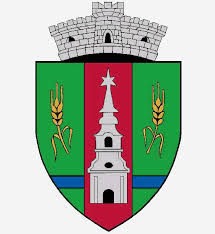 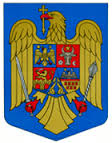 JUDEŢUL ARADCONSILIUL LOCAL ZERINDTel/Fax: 0257355566e-mail: primariazerind@yahoo.comwww.primariazerind.ro H  O  T  A  R A  R  E  A  NR.128.din  18.12.2017.privind aprobarea ORDINEI DE ZI  a sedintei  ORDINARE de lucru a Consiliului Local Zerind din data de 18.12.2017.Consiliul Local ZERIND, Judetul Arad, intrunit in sedinta ordinara convocata  pentru data de 18.12.2017.Vazand:-Prevederile art.39 alin.1. si art.43 alin.1,art.47 din Legea nr. 215/2001,republicata,privind Administratia publica locala.-Numarul voturilor exprimate ale consilierilor 9  voturi ,,pentru,, astfel exprimat de catre cei 9 consilieri prezenti,din totalul de 9 consilieri locali in functie.H  O  T  A  R  A  S  T  E:Art.1.-  Se aproba  ORDINEA DE ZI  a sedintei ordinare de lucru  a Consiliului Local  Zerind din data  de  18.12.2017.cu modificarea acesteia,suplimentand cu un proiect de hotarare.ORDINEA DE ZI:1.PROIECT DE HOTARARE privind   aprobarea nivelurilor pentru valorile impozabile,impozitele si taxele locale si alte taxe asimilate acestora,aplicabile incepand cu anul fiscal 2018;2 .PROIECT DE HOTARARE privind aprobarea Regulamentului de organizare şi funcţionare al aparatului de specialitate al primarului  comunei Zerind;3. PROIECT DE HOTARARE privind aprobarea  salariilor de bază pentru personalul din aparatul de specialitate al primarului comunei Zerind;4. PROIECT DE HOTARARE privind  aprobarea incheierii contractului de inchiriere privind imobilul situat in Comuna Zerind sat Iermata Neagra nr.50.;5. PROIECT DE HOTARARE privind  aprobarea incheierii Contractului de comodat cu Cabinetul Medical Individual din Comuna Zerind,obiectul fiind acordarea folosintei gratuite a cladirii sub nr. administrativ Iermata Neagra nr 50;6. PROIECT DE HOTARARE privind   stabilirea normativelor proprii de cheltuieli de carburanţi pentru  Primăria comunei  Zerind;7. PROIECT DE HOTARARE privind  aprobarea investitiei,,Reabilitare trotuare si amenajare parcare la biserici Zerind si Iermata Neagra,,;8. PROIECT DE HOTARARE privind  acordarea de facilităţi cadrelor didactice de la Şcoala Gimnaziala Tabajdi Karoly Zerind.;9.PROIECT DE HOTARARE privind aprobarea rectificării bugetului local si a planului de investitii  al Consiliului Local Zerind pe anul 2017;Art.2.-Cu ducerea la indeplinire a prezentei se incredinteaza primarul Comunei Zerind.Art.3.-Prezenta se comunica Institutiei Prefectului-Judetul Arad.		     PREŞEDINTE                                Contrasemneaza,SECRETAR                                      PAPP  IOAN                            jr.BONDAR HENRIETTE KATALIN